Opening Procedures [2:10]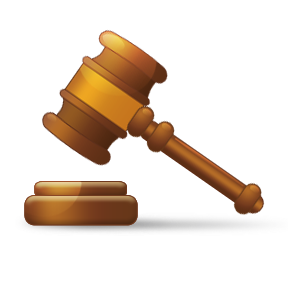 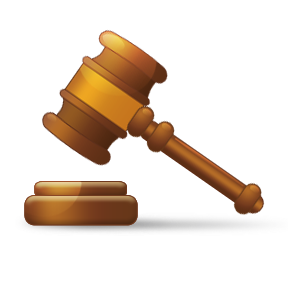 Announcements [~2:20-2:30] D3/Deep Dive Discussion/ 2nd monthly mtg-What does the ASenate need to know/do?Final Announcements and Adjournment [~3:50-4:00] 2018-2019OfficersKate Williams Browne
PresidentJesse RaskinVice PresidentJing FolsomSecretaryMustafa PopalTreasurer[non-voting]Leigh Anne ShawPast PresidentCommittee Chairs Jessica HurlessCurriculum Nathan Jones
Educational Policy ChairRika FabianProfessional Personnel ChairEx-Officio/Non-voting Representatives
AFT RepBianca Rowden-Quince Classified Senate Sheri Prasad/Michele Haggar

ASSC Rep Michelle CheeGuided Pathways LiaisonCourtney MoggRepresentativesDivisionsBianca Rowden-QuinceASLTDick Claire/Dan Ming
BEPPCourtneyMogg/RichardTorresCounseling
Jarrod Feiner/Erinn Struss 
Language Arts

AmberSteele/GabeSaucedo[S]
KADBridget Fischer/Lisa Cresson[F] John Ulloa[S]             
                   SSCAJing Folsom/Carla GrandySMTGroupsRonda WimmerCTE LiaisonBarbara Corzonkoff/Lisa CressonAdjunctItemPresenterTimeDetailsAction/ Info/ProcedureCall to orderPresident1ProcedureRoll/IntroductionsSecretary1Quorum is 7/13 voting members: 1 vote/each Division and each Group, 1 vote each Officer. ProcedureConsent agendaPresident1Committees appointments, AS approval of Faculty Revisions & AdditionsAction Materials Adoption of today’s agendaPresident1M:  /S:Action/MaterialsAdoption of previous meeting minutes Secretary 1M:  /S:Action/Materials Timekeeper-----1Public CommentPublic4InformationTOTAL10ItemPresenterTimeDetailsAction/ Info/DiscussionGeneral AnnouncementsBrowne, referral names in brackets5ASenate Area meeting [10/5/18/Shaw & Browne] ASCCC Resolutions packet [Browne], sent to related faculty; Exemplary Program Award nomination [Fabian]Info/ActionMaterialsTOTAL5ItemPresenterTimeDetailsAction/ Info/DiscussionTopic: What does it mean to be “Student Ready”.Part 2: from College to Faculty What is the role of the ASenate?Next Steps: “Homework”All ASplus-AdHoc-DesignTeam90Review of September D3: ‘What is a student-ready college?’     What we did/wrote; what we learned; clear/fuzzy      AS Ad Hoc Committee ideas, moving in our directionWhat is a student-ready Faculty?  Member and Collective?      Activity sequence      Group definition & examples of practicesTowards a Shared Understanding       Feedback: Looping to Constituents and back        How this connects to ASenate [10+1] Representatives to Divisions and Groups Agendize/ Discuss with follow-up report in NovemberDiscussionMaterials TOTAL90ItemPresenterTimeDetailsAction/ InfoAnnouncementsASenate5Any urgent announcements: Exemplary Awards & Hayward AwardInfoAdjournmentNext Mtg Th 11/1/18Suggested Agenda items: RUB-  Flex Day, Student Success Conference, GE & SLOAC college-wide mtgs5M:  /S:Minutes submitted by: ActionTOTAL110